Observação: Assinar e rubricar do mesmo modo que assina os documentos internos do IST e as declarações solicitadas pelos alunos nos exames.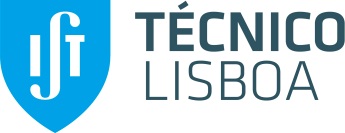 FICHA DE IDENTIFICAÇÃOTécnico IDistNomeDepartamentoSecção / Área CientíficaRúbricaAssinaturaData